Выбираем качественный шоколад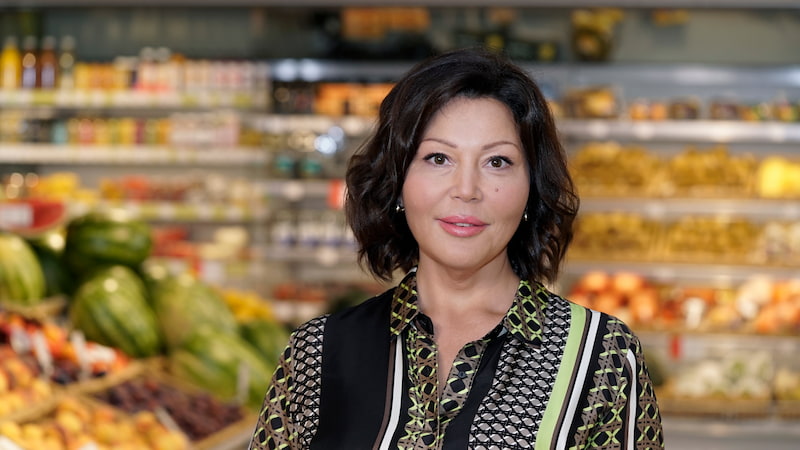 Вместе с экспертом Роспотребнадзора Екатериной Головковой.– Есть несколько разновидностей шоколада: молочный, белый, темный, горький. Чем они различаются между собой?– Согласно государственному стандарту, разные виды шоколада отличаются друг от друга содержанием какао. В белом шоколаде чистого какао нет совсем – он производится на основе какао-масла, молока и сахара. В составе молочного шоколада содержится не менее 25% какао-продукта. В темном шоколаде – не менее 40%. Но больше всего какао – в горьком шоколаде, от 55%, поэтому он принесет больше пользы.– По каким критериям следует выбирать шоколад? Влияет ли его свежесть на вкус?– В первую очередь нужно обратить внимание на содержание какао, которое входит в состав шоколада. Чем его больше и чем меньше сахара, молока, других составляющих, тем привлекательнее такой товар. Чтобы узнать, настоящий ли перед вами шоколад, изучите состав. На упаковке шоколада в списке ингредиентов первыми должны указываться те, которых больше всего в продукте. В случае с горьким шоколадом это какао тертое и какао-масло. Если вы видите в составе растительные жиры, соевые продукты – это уже не шоколад, а кондитерская плитка. Конечно, важен и срок годности продукта. Если он истек, велика вероятность изменения вкуса.– Иногда на шоколаде бывает белый налет. Что это значит?– Это может произойти при нарушении технологии приготовления, когда в результате неправильного темперирования появляется жировое поседение. Такой же дефект может появиться и при нарушении правил перевозки или хранения шоколада – он начинает плавиться при температуре выше 30 градусов, какао-масло выходит на поверхность, и образуется налет. Когда покупаете, смотрите, чтобы не было жирных пятен на упаковке – это также указывает на то, что продукт хранился неправильно.         Кроме того, может быть сахарное поседение. Если шоколад хранился при низкой температуре, а затем его перенесли в теплое помещение, на поверхности появляются капли конденсата, в которых растворяется сахар. Если шоколад лежал рядом с пахучими продуктами, то он может перенять их запах.– Как проверить качество шоколада в домашних условиях?– Когда вы развернули шоколадку, посмотрите на ее внешний вид. Если плитка деформированная или имеет налет, значит, хранилась неправильно. Если поверхность блестящая, плитка имеет некрошливый излом, хрустит, когда кусаешь или отламываешь, – это один из признаков свежего, качественного шоколада. Некоторые люди пытаются проверить качество шоколада таким образом: поджигают его. Но это ни о чем не говорит – ведь там содержится какао-масло, и шоколад будет гореть, как любой органический продукт с высоким содержанием жира. Если вам попался шоколад с белым налетом, можно провести такой тест в домашних условиях: недалеко от шоколадки подержать зажженную спичку. Если налет – это выступившее какао-масло, он начнет постепенно таять от тепла.        Какао-бобы поставляют в нашу страну из Ганы, Эквадора, Перу, Кот-д'Ивуара и других стран. Бобы проверяют на содержание вредных веществ и на соответствие требованиям, очищают и затем отправляют на обжарку. После чего их измельчают до состояния крупки, перетирают и делают шоколад.         Тертое какао полезно для профилактики сердечно-сосудистых заболеваний, так как содержит мононенасыщенные жирные кислоты, которые повышают уровень «хорошего» холестерина, защищающего стенки сосудов от бляшек, и полифенолы, снижающие воспаление.       Употребление горького шоколада защищает кожу от вредного воздействия ультрафиолета и помогает не обгореть на пляже. Кроме того, шоколад содержит кофеин, теобромин и фенилэтиламин – вещества, оказывающие мягкое психостимулирующее действие и улучшающие настроение. А еще в нем есть магний, который помогает справиться с тревожностью и улучшает сон.